Check with your teachers that all of your Exams are listed above.Double check time and location of all exams with your teachers.Students must be attending either a scheduled exam or their normal classesCross Line tests will be in the Gym, unless indicated otherwise. 
Online testing is in your normal classroom.If you have a clash please see your MI Group teacher for a clash form.If you are unable to attend an Exam you must bring a note and a Doctor’s Certificate explaining your absence.Make sure you are early to your exams. Check permitted materials and electronic devices ahead of time.ASBA students must give priority to attending exams and reschedule their ASBA commitment.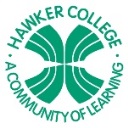 Week 7 Term 3 2016 Cross-Line Testing TimetableWeek 7 Term 3 2016 Cross-Line Testing TimetableWeek 7 Term 3 2016 Cross-Line Testing TimetableWeek 7 Term 3 2016 Cross-Line Testing TimetableThursday 1st September toThursday 1st September toThursday 1st September toThursday 1st September toWeek 7 Term 3 2016 Cross-Line Testing TimetableWeek 7 Term 3 2016 Cross-Line Testing TimetableWeek 7 Term 3 2016 Cross-Line Testing TimetableWeek 7 Term 3 2016 Cross-Line Testing TimetableThursday 8th SeptemberThursday 8th SeptemberThursday 8th SeptemberThursday 8th SeptemberThurs 1st Thurs 1st Fri 2nd Mon 5th Tues 6th Tues 6th Tues 6th Wed 7th Thurs 8thTest Session 1(8:45 - 10:15)GENERAL SCIENCE T/AIT (Yr12) Rm 84CHEMISTRY  Yr11 (Gym) Line 5   8:45 - 9:30Line 7   9:30 - 10:15Test Session 1(8:45 - 10:15)GENERAL SCIENCE T/AIT (Yr12) Rm 84CHEMISTRY  Yr11 (Gym) Line 5   8:45 - 9:30Line 7   9:30 - 10:15Test Session 3(8:45 - 10:15)EXERCISE SCIENCE T/A Yr 12IT (Yr 11) Rm 84BIOLOGY Yr 11Line 6    8:45 - 9:30Line 4    9:30 - 10:15Test Session 5(8:45 - 10:15)EXERCISE SCIENCE T/A Yr 11BIOLOGY Yr 12Line 2   8:45 - 9:30Line 3   9:30 - 10:15Line 28:45 – 10:15 Line 28:45 – 10:15 AST Day 1 – Year 12AST Day 2 – Year 12Normal class day for Year 12 A and Year 11 T/A (Lines 3, 5, 6 &4)AST Trial MC Yr 11(8:45 - 10:45)Line 1   8:45 - 9:45Line 2   9:45 - 10:45 Recess 10:15 – 10:30Recess 10:15 – 10:30Recess 10:15 – 10:30Recess 10:15 – 10:30Recess 10:15 – 10:30Recess 10:15 – 10:30AST Day 1 – Year 12AST Day 2 – Year 12Normal class day for Year 12 A and Year 11 T/A (Lines 3, 5, 6 &4)Recess 10:45 – 11:00Test Session 2(10:30 – 12:00) MATHS APPLICATIONS  Y11MATHS APPLICATIONS  Y12Test Session 2(10:30 – 12:00) MATHS APPLICATIONS  Y11MATHS APPLICATIONS  Y12Line 410:30 – 12:00 YR 12 LITERATURE IN-CLASS 11:00am-1:00pm (Rm 82)Line 310:30 – 12:00Line 110:30 – 12:00Line 110:30 – 12:00AST Day 1 – Year 12AST Day 2 – Year 12Normal class day for Year 12 A and Year 11 T/A (Lines 3, 5, 6 &4)Line 711:00 – 12:30Lunch  12:00 – 12:30Lunch  12:00 – 12:30Lunch  12:00 – 12:30Lunch  12:00 – 12:30Lunch   12:00 – 12:30Lunch   12:00 – 12:30AST Day 1 – Year 12AST Day 2 – Year 12Normal class day for Year 12 A and Year 11 T/A (Lines 3, 5, 6 &4)Lunch   12:30 - 1:00Line 512:30 – 2:00Line 512:30 – 2:00Line 612:30 – 2:00Test Session 6(12:30 – 2:00)ESSENTIAL MATHS Yr 11SPECIALIST MATHS Yr12PHYSICS Yr 11 (Sci)Line 7 12:30 - 2:00Line 7 12:30 - 2:00AST Day 1 – Year 12AST Day 2 – Year 12Normal class day for Year 12 A and Year 11 T/A (Lines 3, 5, 6 &4)Line 81:00 – 3:30Line 82:00 – 3:30 Mock Trial (3:00pm)Line 82:00 – 3:30 Mock Trial (3:00pm)Test Session 4(2:00 - 3:30)MATHS METHODS Y11/Y12SPECIALIST MATHS Yr 11SPECIALIST EXT Y12 (Rm19)Test Session 7(2:00 - 3:30)GENERAL MATHS Yr 12SPECIALIST MATHS Yr11Line 8   2:00- 2:45Line 1   2:45 - 3:30(2:00 – 3:45)Moderation and
Professional Learning(2:00 – 3:45)Moderation and
Professional LearningAST Day 1 – Year 12AST Day 2 – Year 12Normal class day for Year 12 A and Year 11 T/A (Lines 3, 5, 6 &4)Line 81:00 – 3:30